GENERAL FEDERATION OF WOMEN’S CLUBS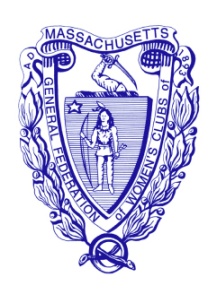 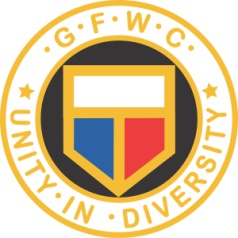 OF MASSACHUSETTST Jablanski, PresidentMarisa Jablanski, Director of Junior ClubsJUNIOR CLUB STATISTICAL FORM	                         Annual Reporting Period: January 1 – December 31, 2023TERMS TO KNOW:GFWC Special Programs, GFWC Community Service Programs and GFWC Advancement Plans are the areas where clubs and clubmembers initiate projects/programs and participate in to serve their communities. Each area (in blue) is where you fill in your statistics that relate to your club projects.Affiliates are the organizations with whom GFWC has established a formal relationship and mutual understanding. These organizations are listed under the specific program area or under Affiliates. Fill in your statistics that relate to your club projects on this line.GFWC Massachusetts (MA) focus areas - are specific projects to our state. Fill in your statistics that relate to your club projects on this line.Number of Projects is the numerical account of the programs and projects initiated and participated in by your club.Volunteer Hours is the amount of time that club members worked on club approved programs and projects. Dollars Donated is the monetary amount given to programs and projects by your club.In Kind Donations reflect the monetary value for goods provided to programs and projects by your club. Please refer to the GFWC In Kind Donation Guide for an estimated value of commonly donated items at http://www.gfwc.org/wp-content/uploads/2015/02/wwd-InKind-Donation-Guide.pdf?419aa5. Dollars Spent are costs incurred by club members and clubs to achieve Advancement Plan goals.* All Pinwheels for Prevention activities must be recorded under Prevent Child Abuse America within the Signature Program: Domestic and Sexual Violence Awareness and Prevention Program.Club NameClub NameClub NameClub NameClub NameName of Person ReportingName of Person ReportingName of Person ReportingEmailEmailMailing AddressMailing AddressMailing AddressMailing AddressMailing AddressCityStateZipZipPhoneINSTRUCTIONS:Complete this form to include total statistics from your club for each GFWC Special Program, GFWC Community Service Program, GFWC Affiliates and GFWC Advancement Plans. Please note GFWC MA special focus areas.Email: GFWCJRMAreport@gmail.com between 1/14/24 and 1/21/24 by 11:59 pm  Save file as: Yourclubnamestatistical2022  ie: Marlboroughstatistical2022Due date: January 21, 2024 at 11:59 pmGFWC SPECIAL PROGRAMSNumber ofProjectsVolunteerHoursDollarsDonatedIn KindDonationsNarrativeIncluded?GFWC SIGNATURE PROGRAM: DOMESTIC AND SEXUAL VIOLENCE AWARENESS AND PREVENTIONGFWC JUNIOR'S SPECIAL PROGRAM:ADVOCATES FOR CHILDRENGFWC COMMUNITY SERVICE PROGRAMSNumber ofProjectsVolunteerHoursDollarsDonatedIn KindDonationsNarrativeIncluded?ARTS AND CULTURECIVIC ENGAGEMENT AND OUTREACHEDUCATION AND LIBRARIESMassSTAR - GFWC MA focus areaENVIRONMENTHEALTH AND WELLNESSGFWC AFFLILIATE ORGANIZATIONSCanine CompanionsHeifer International Hope for JusticeMarch of DimesOperation SmileSt. Jude Children's Research HospitalUnited Nations Foundation/Shot@LifeU.S. Fund for UNICEFGFWC ADVANCEMENT PLANSNumber of ProjectsVolunteer       HoursDollars SpentNarrativeIncluded?COMMUNICATIONS AND PUBLIC RELATIONSLEADERSHIPLEGISLATION/PUBLIC POLICYMEMBERSHIPGFWC ADVANCEMENT PLANNumber of ProjectsVolunteer       HoursDollarsRaisedNarrative Included?  FUNDRAISING AND DEVELOPMENT PROJECTSGFWC ADVANCEMENT PLANNumber of ProjectsVolunteer       HoursDollarsDonatedIn KindDonationsNarrative Included?WOMEN'S HISTORY AND RESOURCE CENTEREPSILON SIGMA OMICRON (ESO)Volunteer HoursVolunteer HoursNumber of Books ReadNumber of Books Read